Publicado en Madrid el 30/11/2017 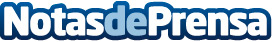 España, el sexto país del mundo en la utilización de servicios fintechEn España territorio existen 238 compañías Fintech y 63 Insurtech, lo que representa un crecimiento exponencial del 300% en el último año. El 50% de los clientes de banca y seguros en todo el mundo ya utiliza los servicios o productos de algún tipo de Fintech. El perfil del cliente no es un millenial, sino hombre, ingeniero superior y de una media de 40 añosDatos de contacto:AutorNota de prensa publicada en: https://www.notasdeprensa.es/espana-el-sexto-pais-del-mundo-en-la Categorias: Finanzas Innovación Tecnológica http://www.notasdeprensa.es